Во что играть с ребенком 3-4 летСВЕТОФОРВырежьте два круга из картона и закрепите их на палочке (трубочке для сока, палочке для суши и т.п.) Играем так: на красный свет стоим, на зелёный – движемся к цели. Задача: пройти указанное расстояние ни разу не ошибившись. Игра не только развивает внимание, но и, что не менее важно, помогает усвоить правило перехода через дорогу.НАКЛЕЙКИНа белом листочке нарисуйте любые значки и попросите ребенка заклеить их наклейками. Развивает мелкую моторику, усидчивость, внимание. В зависимости от тематики наклеек задание можно обыграть по-разному: покормить рыбок, посадить цветочки и т.п.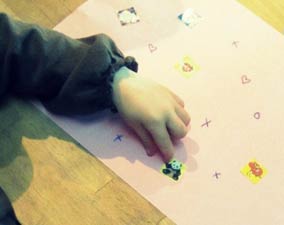 НАЙДИ ПАРУСделать карточки с парными изображениями. Положить несколько пар картинок рубашкой вверх (начинать лучше с 4-6 карточек). Ребенок открывает любую понравившуюся ему картинку, смотрит и запоминает, что на ней нарисовано, и ищет точно такую же картинку. Одновременно могут быть открыты только 2 карточки, и если это пара - карточки остаются открытыми. В случае неудачи обе открытые карточки переворачиваются и пару нужно искать заново. Игра развивает зрительную память.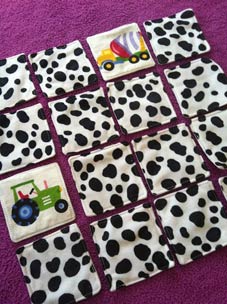 ДЫШИТЕ ГЛУБЖЕИгра для тренировки долгого дыхания. Для формирования правильной и красивой речи очень важно развивать у ребенка долгое дыхание. Для этого можно надувать мыльные пузыри, дуть на свечи, пытаться удержать в воздухе кусочки бумажных салфеток и, наконец, придумать игру с ватными шариками. Например, прохождение через лабиринт.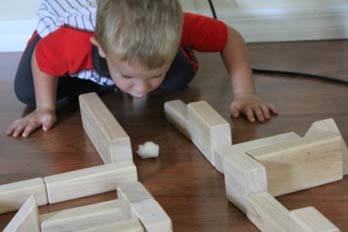 СОРТИРОВКА ПО ЦВЕТУВ возрасте трех лет ребенок уже не только должен знать базовые цвета, но и уметь сортировать игрушки и другие предметы по цвету. Хорошо использовать для этой игры пластиковые мисочки и игрушки от киндер-сюрпризов.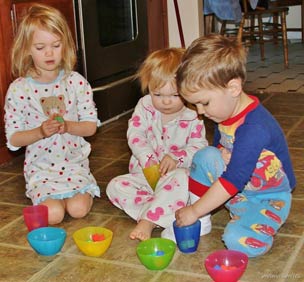 НАЙДИ СОКРОВИЩЕВозьмите любые маленькие сумочки, кармашки, баночки, коробочки. Спрячьте в них маленькую игрушку или любое другое «сокровище» и попросите ребенка отыскать его. Таким образом тренируем мелкую моторику и учимся бытовым навыкам «открывать» и «закрывать» разные штуковины. В следующий раз попросите ребенка, наоборот, спрятать сокровище.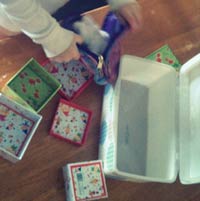 ПРИШЛИТЕ МНЕ, ПОЖАЛУЙСТАВ крышке коробки из-под обуви делаем три отверстия (одно над другим). Приклеиваем крышку к основанию коробки вертикально, берем большую упаковку фломастеров, делим их поровну, садимся по разные стороны нашей «почты» и начинаем играть. Первый игрок:- Пришлите мне, пожалуйста, красный фломастер через верхнее окошко.- Пришлите мне, пожалуйста, лиловый фломастер через среднее окошко.И так далее. Задача: усвоить понятия «верхний», «нижний», «средний», а также оттенки базовых цветов.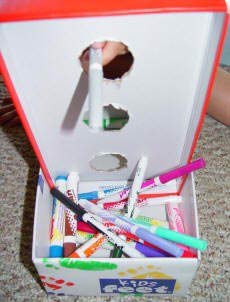 ТЕАТР ДОМАВ возрасте трех лет дети уже любят и могут воспроизводить сценарии любимых сказок. Героями сказок могут стать готовые игрушки из арсенала малыша или сделанные с маминой помощью, нарисованные, вырезанные, раскрашенные.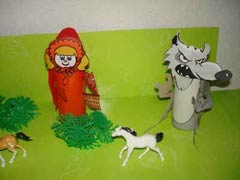 НАЙДИ ОДИНАКОВЫЕ ШАРИКИИгра на развитие тактильных ощущений для малышей. Возьмите упаковку воздушных шаров одного цвета и с помощью воронки наполните их самым разнообразным содержимым. Прекрасно подойдут рис, мука, сахар, мелкие макароны, семена тыквы и подсолнуха, чечевица и любая другая крупа. Делайте это вместе с ребенком, ему понравится помогать Вам в таком ответственном деле. К тому же он наверняка сможет запомнить какие-то новые слова. 
Итак, сделайте по 2 шарика с наполнителем каждого вида и начинайте игру. Для начала попросите ребенка найти на ощупь 2 шарика с одинаковым содержимым, а затем попробуйте вместе определить, что находится внутри.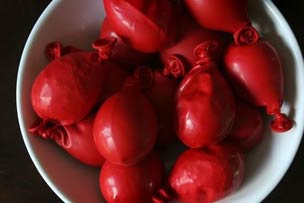 СЪЕДОБНЫЕ РАМОЧКИТворческие фантазии на кухне. Дети любят творчество, и дети любят сладости. Ну, а «сладкотворчество» - это радость вдвойне!Вам понадобятся: белый шоколад, хлебные палочки или соломка, желатинки, драже, кондитерская посыпка. Растопите шоколад и выкладывайте конфетами свою картину. Готовый шедевр охлаждаем 10 минут в морозильнике. А дальше по желанию – ставим на видное место, дарим близкому человеку или дружно съедаем всей семьёй :)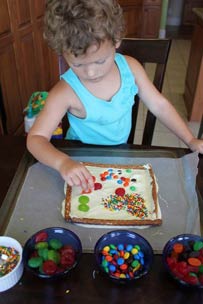  РАЗВЕСЬ БЕЛЬЕПревосходная идея развивающей игры для маминой помощницы )) Столбики со шнурочками можно сделать самостоятельно, например, взяв палочки для суши и кусок пенопласта в качестве основы. Из разноцветных кусочков фетра вырежьте платьица, юбочки, штанишки, шортики, косыночки… Эта игра поможет не только укрепить пальчики, но также выучить цвета (оттенки) и названия предметов одежды.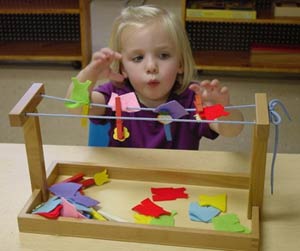 Подборка игр для детей и родителей домаВоспитатель – Аксарина Н.В.